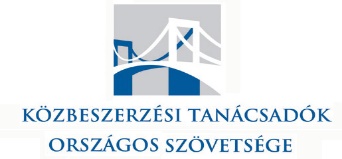 Jelentkezési Lapa Közbeszerzési Tanácsadók Országos Szövetsége által szervezett„KÖZBE-SZERDA”elnevezésű szakmai konzultáció jellegű megbeszélésreAz alább megnevezett személyek számára jelen jelentkezési lap kitöltésével és a megadott elérhetőségekre történő megküldésével megrendelem a részvételi lehetőséget a Közbeszerzési Tanácsadók Országos Szövetsége (KÖSZ) által a lenti időpontban tartandó programra. A rendezvény időpontja: 2018. október 10. 13:30-16:30Helyszín: Budapesti Műszaki Egyetem Informatika épület „I” jelű Épület, Földszint, IB026 számú előadóterme; 1117 Budapest, Magyar tudósok körútja 2., a Tüskecsarnokkal szemben(FIGYELEM! a Közbe-Szerdát most új helyszínen rendezzük) (az épület a 4/6 villamos vonalától a Tüskecsarnok irányában, a Tüskecsarnokkal szemben található, az épület homlokzatán „I” jel található!)Kérjük a jelentkezési lapot a rendezveny@kozbeszerzok.hu e-mail címre kérjük megküldeni!Felhívjuk a figyelmet, hogy a számlát a megadott adatokkal állítjuk ki, azon a későbbiekben nem áll módunkban változtatni!Jelen jelentkezési lap kitöltésével hozzájárulok a megadott személyes adataim jelen rendezvény szervezésével összefüggő kezeléséhez. Tudomásul vesszük, hogy a Közbeszerzési Tanácsadók Országos Szövetsége a jelentkezésről visszaigazolást csak akkor küld, ha a részvételi helyek beteltek. A jelentkező a rendezvény részleteinek ismeretében küldi el a fenti jelentkezési lapot. A csatolt meghívóban szereplő rendezvény és a kitöltött jelentkezési lap együttesen a szervező Közbeszerzési Tanácsadók Országos Szövetsége részéről ajánlatnak minősül, az előadásra írásban leadott jelentkezés az ajánlat elfogadásának számít, és fizetési kötelezettséget von maga után!Kelt ………………………., 2018. ……………… …..…………………………………..(cégszerű) aláírásA jelentkezési lapot aláírva szkennelve és word formátumban is kérjük a rendezveny@kozbeszerzok.hu e-mail címre megküldeni! Megrendelő neve:Megrendelő címe:Résztvevő 1 neve:Résztvevő 2 neve:Számlázási név:(ha eltér a fentitől)Számlázási cím:(ha eltér a fentitől)Számlafogadó e-mail cím:A Megrendelő a rendezvényt követően kiállított számla letöltéséhez e-mailben kapja meg a linket, melyre kattintva tudja kinyomtatni 1 példányban az eredeti számlát. A távszámla nem elektronikus számla, csak papír alapon, nyomtatott formában érvényes. Segítségével elkerülhető a postázásból adódó átfutási idő. Kérjük, ha nem kapják meg a számla letöltéséhez szükséges e-mailt, ellenőrizzék a Spam mappát.A Megrendelő a rendezvényt követően kiállított számla letöltéséhez e-mailben kapja meg a linket, melyre kattintva tudja kinyomtatni 1 példányban az eredeti számlát. A távszámla nem elektronikus számla, csak papír alapon, nyomtatott formában érvényes. Segítségével elkerülhető a postázásból adódó átfutási idő. Kérjük, ha nem kapják meg a számla letöltéséhez szükséges e-mailt, ellenőrizzék a Spam mappát.Kérjük megjelölni:*Kérjük megjelölni:*